Active Together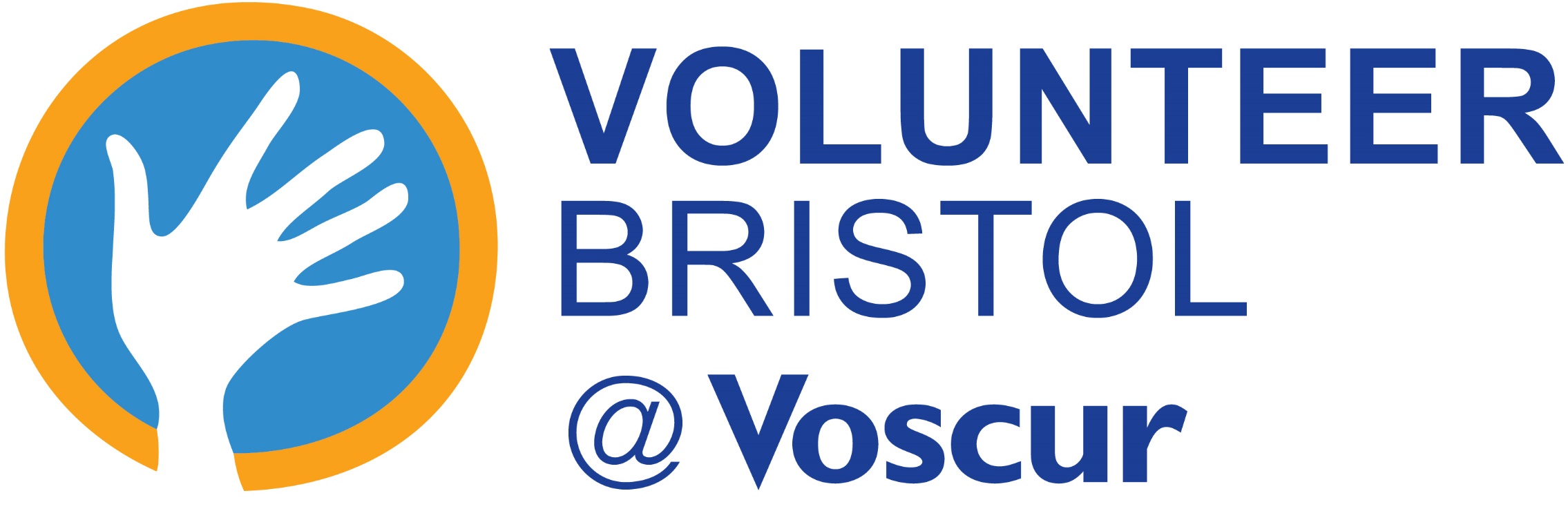 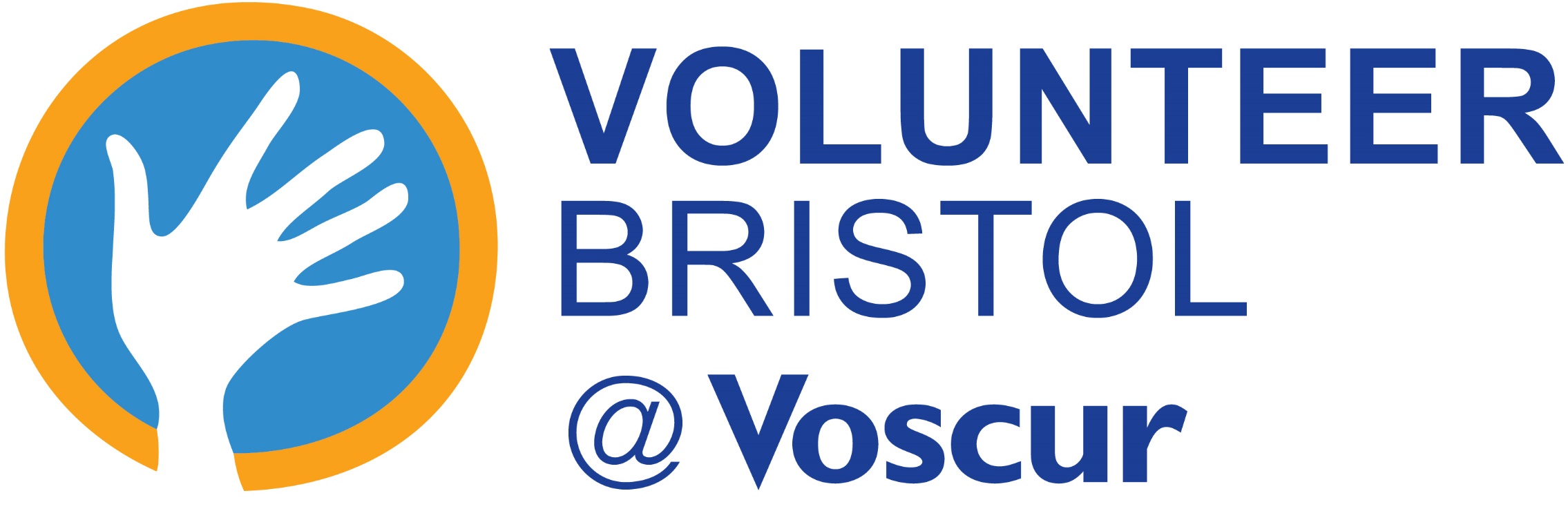 A Partnership Project based at Age UK Bristol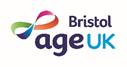 Equalities Monitoring FormActive Together is committed to equalities monitoring so that we can address any access issues and barriers that some people may face. We also want to make sure that everybody who accesses our services is equally happy with the outcome.Please be assured that this information is held anonymously and confidentially in accordance with the Data Protection Act 1998. 1. Race and EthnicityChoose one section from A – E then tick the appropriate box to indicate your cultural background2. Sex (please tick)Female			Male	 		Prefer not to answer	3. Gender reassignment (please tick)Is your gender identity the same as the gender you were originally assigned at birth?Yes				No			Prefer not to answer	4. Age (please tick)Under 18		18 – 24		25 – 49	50 – 64		65 – 74		75 or over		Prefer not to answer	5. Sexual Orientation (please tick)Bisexual							Lesbian or Gay		Heterosexual 						Prefer not to answer	6. Disability (please tick)Do you consider yourself disabled?Yes 				No			Prefer not to answer	7. Religion and Belief: How would you describe your Religion and Belief? (please tick)Buddhist								Muslim			Christian								Sikh				Hindu								No religion			Jewish								Don’t know / not sure	 Other faith / religion or belief, please specify 	Prefer not to answer	__________________________________________8. Residents of BristolAre you a resident of Bristol?  Yes my postcode is _______________________(If you prefer not to disclose your full postcode, please give just the first section e.g. BS1) NoThank you for taking the time to fill in this form. It helps us to ensure that we plan and provide fair and accessible services.A) Asian or Asian BritishA) Asian or Asian BritishB) Black or Black BritishB) Black or Black BritishC) Other ethnic groupsC) Other ethnic groupsD) Mixed / multiple ethnic groupsD) Mixed / multiple ethnic groupsE) WhiteE) WhiteBritishBritishArabWhite and AsianBritishBangladeshiAfricanIranianWhite and Black AfricanEastern EuropeanChineseCaribbeanIraqiWhite and Black CaribbeanGypsyIndianSomaliKurdishIrishPakistaniTurkishIrish or Scottish TravellerRomaAny other Asian backgroundAny other Black backgroundAny other ethnic backgroundAny other mixed / multiple backgroundAny other White backgroundPlease statePlease statePlease statePlease statePlease statePrefer not to answerPrefer not to answerPrefer not to answer